(Ф 03.02 – 96)Міністерство освіти і науки УкраїниНаціональний авіаційний університетФакультет лінгвістики та соціальних комунікацій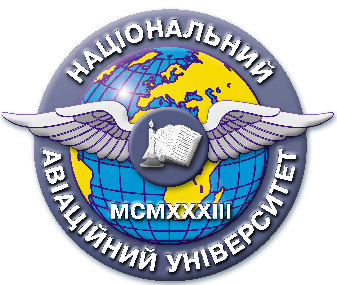 Система менеджменту якостіНАВЧАЛЬНО-МЕТОДИЧНИЙ КОМПЛЕКСнавчальної дисципліни«Державна -інформаційна політика»для  галузі знань 02  «Культура і мистецтво»напряму 029             «Інформаційна, бібліотечна та архівна справа»спеціалізації              «Документознавство та інформаційна діяльність»СМЯ НАУ НМК 12. 01.09  14  2018КИЇВНавчально-методичний комплекс розробила:кандидат історичних наук, доцент_________________   Бем Н. В.Навчально-методичний комплекс обговорено та схвалено на засіданні кафедри історії та документознавства, протокол №  від « ___»   2018 р.Завідувач  кафедри ____________  Тюрменко І. І.Навчально-методичний комплекс обговорено та схвалено на засіданні НМРР Навчально-наукового Гуманітарного інституту, протокол № ____від «___» ____________ 2018 р.Голова НМРР   _____________       Ягодзінський С. М.Рівень документа – 3бПлановий термін між ревізіями – 1 рікКонтрольний примірникЗміст Навчально-методичного Комплексудисципліна  «Державна-інформаційна політика»галузі знань 02  «Культура і мистецтво»спеціальності     029  «Інформаційна, бібліотечна та архівна справа»спеціалізації     «Документознавство та інформаційна діяльність»1)   ХХХ – скорочена назва дисципліни (перші літери кожного слова з назви дисципліни)2)  Вказується дата затвердження до друку та номер справи у Номенклатурі справ кафедри3)   Вказується дата розміщення у інституційному депозитарії АБО дата та місце розміщення на кафедрі4)   У вигляді переліку теоретичних питань та типових завдань для розв’язку, з яких формуватимуться  білети для проведення модульної контрольної роботи(Ф 03.02 – 101)МІНІСТЕРСТВО ОСВІТИ І НАУКИ УКРАЇНИНаціональний авіаційний університетНавчально-науковий гуманітарний інститутКафедра історії та документознавстваЗАТВЕРДЖУЮПроректор з навчальноїта виховної роботи____________  Т. Іванова«___»________  2017 р.Система  менеджменту якостіРОБОЧА ПРОГРАМАнавчальної дисципліни«Державна інформаційна політика»Галузь знань:              02  «Культура і мистецтво»Спеціальність:           029  «Інформаційна, бібліотечна та архівна справа»Спеціалізація:            «Документознавство та інформаційна діяльність»Курс – 1                                                       Семестр       –  2Лекції  – 34                                         Екзамен       – 2 семестрПрактичні заняття          –  17Самостійна робота 	 –  99Усього (годин/кредитів ECTS)  – 150/5Домашнє завдання (1)	– 2 семестрІндекс РМ-8-029/17 -2.1СМЯ НАУ РП  12.01.09-01-2017Робочу  програму навчальної дисципліни «Державна інформаційна політика» розроблено на основі  освітньої програми та робочого навчального плану №РМ-8-029/17 підготовки фахівців освітнього ступеня «Магістр» за спеціальністю 029 «Інформаційна, бібліотечна та архівна справа» спеціалізацією «Документознавство та інформаційна діяльність»  та відповідних нормативних документів.Робочу програму розробила:доцент кафедри історії та документознавства _______   Н. БемРобочу  програму обговорено та схвалено на засіданні випускової кафедри спеціальності 029 «Інформаційна, бібліотечна та архівна справа» та спеціалізації «Інформаційна, бібліотечна та архівна справа»  – кафедри  історії та документознавства, протокол № __ від «__»________2017 р.Завідувач кафедри ____________                              І. ТюрменкоРобочу  програму обговорено та схвалено на засіданні науково-методично-редакційної ради Навчально-наукового гуманітарного інституту  протокол №___ від «___» _____ 2017 р.Голова НМРР 	______________                             С. ЯгодзинськийУЗГОДЖЕНОДиректор НН ГМІ__________ А. Гудманян«___» __________2017 р.Рівень документа – 3бПлановий термін між ревізіями – 1 рікКонтрольний примірникЗМІСТВступВСТУПРобоча програма навчальної дисципліни розроблена на основі освітньо-професійної програми та навчального і робочого навчального планів підготовки фахівця освітнього ступеня «Магістр», «Методичних рекомендацій до розроблення та оформлення робочої програми навчальної дисципліни», затвердженої розпорядженням № 106/роз. від 13.07.2017 р. та відповідних нормативних документів.1. Пояснювальна записка.1.1. Заплановані результати.Місце навчальної дисципліни в системі професійної підготовки фахівця.Навчальна дисципліна «Державна інформаційна політика» є теоретичною та практичною основою сукупності знань та вмінь, що формують профіль фахівця з документознавства  та інформаційної діяльності.Мета викладання навчальної дисципліни у контексті спеціальності з урахуванням вимог стандарту вищої освіти полягає у наданні студентам відомостей про особливості становлення, функціонування та перспективи розвитку державної інформаційної політики України та світової інформаційної політики; формуванні у них цілісного уявлення про структуру, суб’єкти та об’єкти державної інформаційної політики, правове середовище інформаційної діяльності. Вивчення дисципліни розширює кругозір студентів, спонукає їх до використання інформаційного ресурсу у професійній діяльності.Завданнями вивчення навчальної дисципліни є:– розкрити закономірності організації та функціонування державних органів влади в галузі   інформаційної політики;надати знання про структуру національного інформаційного комплексу України;розглянути форми та засоби правового регулювання інформаційної діяльності в Україні та світі;ознайомитися зі стратегіями міжнародної інформаційної безпеки.У результаті вивчення даної навчальної дисципліни студент повинен:Знати:напрями та форми діяльності державних органів влади в галузі інформації;стратегічні завдання державної інформаційної політики України;форми та структуру власності на інформаційному ринку, а також ціни на інформаційні послуги та умови їх одержання;зовнішні зв’язки України в інформаційній сфері.Вміти:самостійно аналізувати сучасний стан та перспективи розвитку державної інформаційної політики;характеризувати окремі сектори інформаційної політики щодо історії її становлення, а також головні суб’єкти і об’єкти інформаційної діяльності;характеризувати сучасний стан українського законодавства в галузі інформації, інформатизації та інформаційної безпеки;використовувати набуті знання у майбутній професійній діяльності.Знання та вміння, отримані студентом під час вивчення даної навчальної дисципліни, використовуються в подальшому при підготовці та захисті  магістерської  роботи, у професійній діяльності фахівця з вищою освітою.У результаті вивчення навчальної дисципліни «Державна інформаційна політика» студенти отримають наступні  професійні компетенції:здатність використовувати знання, уміння й навички в галузі теорії й практики управління інформаційними ресурсами та базами даних інформаційних установ, зокрема, інформаційних агентств, прес-служб тощо;здатність застосовувати знання та практичні навички до аналізу основних напрямів державної інформаційної політики України,розуміння сутності сучасних проектів Міністерства інформаційної політики України,  вміння використовувати різноманітні комунікативні технології у плануванні та реалізації власних проектів щодо формування позитивного іміджу України та українців у світі.здатність аналізувати інформаційні ресурси, вміти користуватися можливостями інтерактивного пошуку інформації,орієнтуватися в  сучасних засобах  організації та ведення інформаційних війн та вміти розпізнавати види та форми інформаційної зброї.Міждисциплінарні зв’язки.Навчальна дисципліна «Державна інформаційна політика» доповнюється знаннями з таких дисциплін, як: «Інформаційний ринок України», «Організація діяльності аналітичних служб», «Документно-інформаційні ресурси»  та інших.1.2. Програма навчальної дисципліни.Навчальний матеріал дисципліни структурований за модульним принципом і складається з одного навчального модуля №1 «Державна інформаційна політика України та світовий досвід у цій сфері», який є логічно завершеною, самостійною та цілісною частиною навчального плану. Засвоєння дисципліни передбачає проведення модульної контрольної роботи та аналіз результатів її виконання.Модуль №1 «Державна інформаційна політика України та світовий досвід у цій сфері».Тема 1. Сутність і напрямки державної інформаційної політики.Сутність державної інформаційної політики. Концепції державної інформаційної політики.Доктрина інформаційної безпеки України (25 лютого 2017 р.). Ії принципи та основні положення.Створення системи державних стратегічних комунікацій.Тема 2.  Правові основи регулювання інформаційної діяльності  в Україні.Історія розвитку правових основ регулювання інформаційної діяльності.Об’єкти і суб’єкти права у сфері інформаційної діяльності та інтелектуальної власності.Основні положення законів про інформаційну діяльність та охорону прав інтелектуальної власності.Закон України «Про інформацію» як базовий правовий акт у системі регулювання інформаційних відносин в Україні.Тема 3. Центральний орган державної влади України в галузі інформації.Створення 2 грудня 2015 р. Міністерства інформаційної політики України, його діяльність. Налагодження внутрішніх комунікацій між усіма органами влади.Реалізація державної політики у сферах поширення інформації, просвітницької діяльності і використання національно-інформаційного ресурсу.Тема 4. Комунікаційні кампанії Міністерства інформаційної політики України.Комунікаційна діяльність Міністерства інформаційної політики.Інтернет-проект «Інформаційні війська України».Створення та перші результати діяльності Мультимедійної платформи іномовлення.Кампанія до Дня Незалежності України «Усі ми різні, але ми єдині».Тема 5. Державні органи в інформаційній сфері. Інформаційна безпека та механізми її забезпечення.Основні функції комітету ВР з питань свободи слова та інформаційної політики.Державна служба спеціального  зв’язку та захисту інформації України. Користування радіочастотним ресурсом.Державне агентство з питань електронного урядування. Завдання у сфері інформатизації, електронного урядування, використання національних електронних інформаційних ресурсів.Тема 6. Прес-служби.Прес-служби міністерств  та відомств. Типове положення про прес-службу міністерства, іншого органу центральної виконавчої влади. Статус прес-служби в апараті. Функції прес-служби.Департамент інформації та комунікацій з громадськістю секретаріату КМУ.Прес-центр штабу АТО Міністерства оборони України. Прес-релізи Міністерства оборони України.Прес-центр Міністерства охорони здоров‘я України.Прес-служби ОДА та районних центрів.Тема 7. Розвиток телерадіомовлення  в Україні.Основні функції 	Національної ради з питань телебачення і радіомовлення. Ліцензування телерадіомовлення.Держкомтелерадіо, його діяльність.Розвиток телерадіомовлення в зоні проведення АТО. Створення Комісії з питань забезпечення стабільного функціонування системи національного телебачення і радіомовлення. Відкриття телевежі в Бахмутівці.Тема 8. Національна система науково-технічної інформації.Складові національної системи науково-технічної інформації.Державна таємниця та її правовий захист.Державна інформаційна політика щодо розвитку бібліотечної справи в Україні.Правова основа розвитку технологій дистанційного навчання в Україні.Тема 9. Діяльність інформаційних служб та агентств України.Правові основи діяльності інформаційних агентств в Україні. Закон України «Про інформаційні агентства». Основні види інформаційних агентств. Реєстрація інформаційних агентств.Провідні інформагентства України, їх діяльність. Спецпроекти інформаційних агентств.Регіональні інформаційні агентства.Асоціація незалежних медіа-агентств.Тема 10. Державна інформаційна політика України на сучасному етапі та шляхи її вдосконалення.Друковані засоби масової інформації.Рекламний ринок.Реформа медіапростору. Нові засоби масової інформації та свобода слова в Україні.Тема 11. Книговидавнича справа в Україні: проблеми та перспективи.Національний і світовий вектори розвитку книговидавничого бізнесу.Департамент видавничої справи і преси Держкомтелерадіо. Книжкова палата України. Найбільші видавництва України. Мережі книжкових магазинів в Україні.Форуми видавництв. Міжнародний фестиваль «Книжковий арсенал».Тема 12. Формування позитивного іміджу України та українців у світовому інформаційному просторі.Проект «26 українців, що змінили історію».Популяризація України закордоном. Світовий Конгрес українців у 53 країнах світу. Співпраця зі Світовим Конгресом українців у просуванні позитивного іміджу України у світі.Тема 13. «Інформаційні війни», їх складові.«Інформаційні війни», їх складові. Рівні застосування інформаційної зброї. Психологічні операції як комунікативні технології.Пропаганда та її види. Асиметрична інформаційна дія. «Інформаційні війни» та національна безпека.Тема 14. Інформаційна політика України в рамках інтеграції до Європейського Союзу.Державна інформаційна політика у контексті інтеграції України в Європейський Союз.Зростання ролі інформаційно-медійного чинника для визначення місця України в міжнародних відносинах. Відповідність інформаційної політики України європейським стандартам.Набуття чинності Угоди про асоціацію України і ЄС. Угода про асоціацію  як основний інструмент зближення України і ЄС.с Основні підсумки 19-го Саміту  Україна – ЄС (червень 2017 р.)Тема 15. Розвиток інформаційного простору України.Протекціоністська політика держави у формуванні національного інформаційного простору: головні завдання.Захист свободи слова та права на професію журналіста. Реформа медіа-простору. Наближення до європейських цінностей та принципів. Гармонізація українського законодавства із законодавством Європейського Союзу.Тема 16. Досвід реалізації державної інформаційної політики в розвинених країнах світу.Еволюція глобальних комунікаційних процесів. Програми становлення інформаційного суспільства у країнах Європи.Роль  європейських міжурядових організацій у реалізації програми розвитку інформаційного суспільства.Тема 17. Стратегії міжнародної інформаційної безпеки. Особливості державної інформаційної політики США та Канади.Головні завдання державної інформаційної політики США та Канади. Зростання ролі інформаційно-медійних технологій. Розвиток інформаційно-комунікаційних технологій США та Канади.Стратегії міжнародної інформаційної безпеки. Протистояння шкідливій зовнішній пропаганді у США. Створення та діяльність Глобального центру взаємодії.Підтримка вільної преси на державному рівні.2. ЗМІСТ НАВЧАЛЬНОЇ ДИСЦИПЛІНИ2.1. Структура навчальної  дисципліниТаблиця 2.12.2. Лекційні заняття, їх тематика і обсяг2.3. Практичні заняття, їх тематика і обсяг2.4. Самостійна (індивідуальна) робота студента, її зміст та обсяг2.4.1. Домашнє завданняДомашнє завдання виконується з метою поглиблення теоретичних знань та закріплення практичних навичок студента з дисципліни «Державна інформаційна політика». Воно базується на аналізі сучасних проектів Міністерства інформаційної політики України, вмінні використовувати різноманітні комунікативні технології у формуванні власних проектів щодо формування позитивного іміджу України та українців у світі.Виконання, оформлення та захист домашнього завдання здійснюється студентом в індивідуальному порядку.Час, потрібний для виконання домашнього завдання – 8 годин самостійної роботи.3. НАВЧАЛЬНО-МЕТОДИЧНІ МАТЕРІАЛИ З ДИСЦИПЛІНИ3.1. Методи навчанняЗ метою активізації навчально-пізнавальної діяльності студентів під час вивчення навчальної дисципліни використовуються наступні інтерактивні методи навчання: проведення лекції у формі презентації за допомогою мультимедійного проектора, тестування, робота в малих групах, навчальні, наукові та професійно зорієнтовані семінари-дискусії, презентація, професійна загадка, аналіз проблемно-професійних ситуацій тощо.Виконання домашніх завдань передбачено у формі вирішення проблемної ситуації (шляхом моделювання комунікативного проекту), що сприяє розвитку в майбутніх фахівців з  інформаційної діяльності логічного мислення і нестандартних підходів до вирішення професійно зорієнтованих завдань та закріплення теоретико-практичного матеріалу з дисципліни «Державна інформаційна політика».3.2. Рекомендована літератураБазова література3.2.1. Конституція України: Прийнята на п'ятій сесії Верховної Ради України 28 червня 1996 р. / Верховна Рада України. – Офіц. вид. – К.: Парламент. вид-во, 2002. – 72 с. URL: http: //zakon.rada.gov.ua3.2.2. Про доступ до публічної інформації : Закон України  від 13 січня 2011 р. №2939-VI / Відомості Верховної Ради України. – 2011. – № 9. – Ст. 24.3.2.3. Про інформацію : Закон України  від 02 липня 1992 р.  №2657-XII / Відомості Верховної Ради України. – 1992. – № 48. – Ст. 40.3.2.4. Про Концепцію державної інформаційної політики : Проект Закону  URL: http: //gska2.rada. gov.ua 3.2.5. Про науково-технічну інформацію : Закон України від 25 червня 1993 р. //Відомості Верховної Ради. – 1993. – № 33.– Ст. 345 //osvita.org.ua3.2.6. Про Основні засади інформаційного суспільства в Україні на 2007-2015 роки: Закон України від 09 січня 2007 р. № 537-Y / Відомості Верховної Ради. – 2007. – № 312. – Ст. 102.3.2.7. Про першочергові завдання щодо впровадження новітніх інформаційних технологій : указ Президента України від 20.10.2005 р. № 1497 // Урядовий кур’єр. – 2005. –  № 11. –  112 с.3.2.8. Арістова І. В. Державна інформаційна політика: організаційно-правові аспекти: навчальний посібник / І. В. Арістова. – Х. : УВС, 2000. – 368 с.3.2.9. Грицяк Н. В. Державне управління в умовах розвитку інформаційного суспільства : навч. посіб. / Н. В. Грицяк. – К. : Вид-во НАДУ, 2012. – 220 с.3.2.10. Державна інформаційна політика : навч. посіб. /В. Б. Дзюндзюк, О. І. Крюков, В. А. Ландсман та ін.;  за заг. ред. д. держ. упр., проф.В. Б. Дзюндзюка. – Х. : Вид-во ХарРІ НАДУ «Магістр», 2012. – 344 с.Допоміжна література3.2.11. Актуальні проблеми забезпечення інформаційної безпеки держави: зб. матеріалів науково-практ. конфер. (2009, Київ) 20 березня 2009 р. / В. П. Мікулін; Нац. акад. служби безпеки України. – К., 2009. – 200 с.3.2.12. Антипенко В. Ф. Антитеррористическая система государства / В. Ф. Антипенко; МОН; Нац. авиац. ун-т.  – К.: Информ.-аналит. агентство, 2009. – 420 с.3.2.13. Європейські комунікації. Підручник / Макаренко Є. А., Ожеван М. А., Тихомирова Є. Б., Рижков М. М. [та ін.]  – К., 2010.3.2.14. Інформаційна політика України: європейський контекст: монографія / Л. В. Губерський, Є. Є. Каменський, Є. А. Макаренко [та ін.] – К.: Либідь, 2007. – 360 с.3.2.15. Інформаційне законодавство України: зб. законодавчих актів: у 6 т. . – Т.1 / Ю. С. Шемшученко, І. С. Чиж, ред. – К.: Юрид. думка, 2005. – 413 с.3.2.16. Олійник О. Державна інформаційна політика та інформаційна безпека України: політико-правові аспекти // Право України. – 2005. – № 5. – С.108-111.3.2.17. Поляруш А. А. Украина: эволюция «революций» / А. А. Поляруш, А. М. Юрченко. – К. : Саммит – книга, 2013. – 219 с.3.2.18. Почепцов Г. Г. Інформаційна політика та інформаційні війни: навч.-метод. посіб. / Г. Г. Почепцов. – К. : Вид-во НАДУ, 2012. – 120 с.3.2.19. Почепцов Г. Г., Чугут С. А. Інформаційна політика: навчальний посібник / Г. Г. Почепцов, С. А. Чугут. – К.: Знання, 2008. – 663 с.3.2.20. Щодо окремих напрямів вдосконалення державної інформаційної політики України. Аналітична записка: Національний інститут стратегічних досліджень при Президентові України. URL: http://www.niss.gov.ua/articles/1489/3.3. Інформаційні ресурси в Інтернеті3.3.1. Інституційний репозитарій НАУ. URL: http: //er.nau.edu.ua4. Рейтингова система оцінювання набутих студентом знань та  вмінь4.1. Методи контролю та схема нарахування балів.Оцінювання окремих видів виконаної студентом навчальної роботи здійснюється в балах відповідно до табл. 4.1.Таблиця 4.14.2. Виконані види навчальної роботи зараховуються студенту, якщо він отримав за них позитивну рейтингову оцінку (табл. 4.2). Таблиця 4.2Відповідність рейтингових оцінок за окремі види навчальної роботив балах оцінкам за національною шкалою4.3. Сума рейтингових оцінок, отриманих студентом за окремі види виконаної навчальної роботи, становить поточну модульну рейтингову оцінку, яка заноситься до відомості модульного контролю.4.4. Сума поточної та контрольної модульних рейтингових оцінок становить підсумкову модульну рейтингову оцінку (табл.4.3), яка  в балах та за національною шкалою заноситься до відомості модульного контролю.Таблиця 4.3Відповідність підсумкових модульних рейтингових оцінокв балах оцінкам за національною шкалою4.5. Підсумкова модульна рейтингова оцінка в балах становить підсумкову семестрову модульну рейтингову оцінку, яка перераховується в оцінку за національною шкалою (табл. 4.4).4.6. Сума підсумкової семестрової модульної та екзаменаційної рейтингових оцінок у балах становить підсумкову семестрову рейтингову оцінку, яка перераховується в оцінки за національною шкалою та шкалою ECTS (табл. 4.6)Таблиця 4.6Відповідність підсумкової семестрової рейтингової оцінки в балахоцінці за національною шкалою та шкалою ЕСТS4.7. Підсумкова семестрова рейтингова оцінка в балах, за національною шкалою та шкалою ECTS заноситься до заліково-екзаменаційної відомості, навчальної картки та залікової книжки студента.4.8. Підсумкова семестрова рейтингова оцінка заноситься до залікової книжки та навчальної картки студента, наприклад, так: 92/Відм./А, 87/Добре/В, 79/Добре/С, 68/Задов./D, 65/Задов./Е тощо.4.9. Підсумкова рейтингова оцінка з дисципліни дорівнює підсумковій семестровій рейтинговій оцінці.Зазначена підсумкова рейтингова оцінка з дисципліни заноситься до Додатку до диплома.Національний авіаційний університетНавчально-науковий інститут неперервної освітиЗАТВЕРДЖУЮПроректор з навчальноїта виховної роботи________А. Гудманян«___»_________2018 р.Система менеджменту якостіРОБОЧА ПРОГРАМАнавчальної дисципліни «Державна інформаційна політика»Галузь знань:       02                   «Культура і мистецтво»Спеціальність:     029                 «Інформаційна, бібліотечна та архівна справа»Освітньо-професійна програма:    «Документознавство та  інформаційнадіяльність»Курс – 1                                                     Семестр – 2,3Лекції                          – 10  (2,8)Екзамен   – 3 семестрПрактичні заняття     – 8 (-, 8)Самостійна робота     – 132 (28, 104)Усього (годин/кредитів ECTS)  – 150/5Контрольна робота  (1) – 3 семестрІндекс:  РМ-12-029/17 -2.1.6СМЯ НАУ РП ННІНО 12.01.09-01-2018Робочу  програму навчальної дисципліни «Державна інформаційна політика» розроблено на основі робочого навчального плану №РМ-12-029/17 підготовки фахівців освітнього ступеня «Магістр» за спеціальністю 029 «Інформаційна, бібліотечна та архівна справа» освітньо-професійної програми «Документознавство та інформаційна діяльність»,  робочої програми цієї дисципліни денної форми навчання індекс РМ-8-029/17 -2.1.6,  затвердженої 29.11.2017 р.    та відповідних нормативних документів.Робочу програму розробила:доцент кафедри  історії та документознавства _______  Бем Н.В.Робочу  програму обговорено та схвалено на засіданні ї кафедри історії та документознавства  протокол № ___ від «___»__________2018 р.Завідувач кафедри _____________________              Тюрменко І.І.Робочу  програму обговорено та схвалено на засіданні науково-методично-редакційної ради  ННІНО ,  протокол №___ від «___» __________ 2018 р.Голова НМРР 	__________________                  Муранова Н.П.УЗГОДЖЕНОДиректор ННІНО_______________ Муранова Н.П.«___» __________2018 р.Рівень документа – 3бПлановий термін між ревізіями – 1 рікКонтрольний примірникЗМІСТВступ       ………………………………………………………………..     41. Зміст навчальної дисципліни1.1.  Структура навчальної дисципліни (тематичний план)..…..….…..…     51.2. Лекційні заняття, їх тематика і обсяг ……………………………...….     61.3.  Практичні заняття, їх тематика і обсяг………………………….……… 71.4. Самостійна (індивідуальна) робота студента, її зміст та обсяг ……..     71.4.1. Завдання на контрольну роботу ….………………………………   71.4.2. Перелік питань для підготовки до екзамену ……………………..  92. Навчально-методичні матеріали з дисципліни ……………………..…… 102.1. Методи навчання……………………………………………………   102.2. Рекомендована література (базова і допоміжна) ……………….…  112.3.  Іінформаційні ресурси в інтернеті ………………………………..   123.  Рейтингова система оцінювання набутих студентом знань та вмінь….  123.1. Методи контролю та схема нарахування балів ………….….……   12Форми документів Системи менеджменту якості …………………………   16ВСТУПРобоча програма навчальної дисципліни розроблена на основі освітньо-професійної програми та навчального і робочого навчального планів підготовки фахівця освітнього ступеня «Магістр», «Методичних рекомендацій до розроблення та оформлення робочої програми навчальної дисципліни».Місце навчальної дисципліни в системі професійної підготовки фахівця.Навчальна дисципліна «Державна інформаційна політика» є теоретичною та практичною основою сукупності знань та вмінь, що формують профіль фахівця з документознавства  та інформаційної діяльності.Мета викладання навчальної дисципліни у контексті спеціальності з урахуванням вимог стандарту вищої освіти полягає у наданні студентам відомостей про особливості становлення, функціонування та перспективи розвитку державної інформаційної політики України та світової інформаційної політики; формуванні у них цілісного уявлення про структуру, суб’єкти та об’єкти державної інформаційної політики, правове середовище інформаційної діяльності. Вивчення дисципліни розширює кругозір студентів, спонукає їх до використання інформаційного ресурсу у професійній діяльності.Завданнями вивчення навчальної дисципліни є:– розкрити закономірності організації та функціонування державних органів влади в галузі   інформаційної політики;надати знання про структуру національного інформаційного комплексу України;розглянути форми та засоби правового регулювання інформаційної діяльності в Україні та світі;ознайомитися зі стратегіями міжнародної інформаційної безпеки.У результаті вивчення навчальної дисципліни «Державна інформаційна політика» студенти отримають наступні  професійні компетенції:здатність використовувати знання, уміння й навички в галузі теорії й практики управління інформаційними ресурсами та базами даних інформаційних установ, зокрема, інформаційних агентств, прес-служб тощо;здатність застосовувати знання та практичні навички до аналізу основних напрямів державної інформаційної політики України,розуміння сутності сучасних проектів Міністерства інформаційної політики України,  вміння використовувати різноманітні комунікативні технології у плануванні та реалізації власних проектів щодо формування позитивного іміджу України та українців у світі.здатність аналізувати інформаційні ресурси, вміти користуватися можливостями інтерактивного пошуку інформації,орієнтуватися в  сучасних засобах  організації та ведення інформаційних війн та вміти розпізнавати види та форми інформаційної зброї.Міждисциплінарні зв’язкиНавчальна дисципліна «Державна інформаційна політика» доповнюється знаннями з таких дисциплін, як: «Інформаційний ринок України», «Організація діяльності аналітичних служб», «Документно-інформаційні ресурси»  та інших.1. ЗМІСТ НАВЧАЛЬНОЇ ДИСЦИПЛІНИ1.1. Структура навчальної  дисципліниТаблиця 1.11.2. Лекційні заняття, їх тематика і обсяг1.3. Практичні заняття, їх тематика і обсяг1.4. Самостійна  робота студента, її зміст та обсяг1.4.1. Завдання на контрольну роботуКонтрольна робота з дисципліни «Державна інформаційна політика»  є одним з обов’язкових видів самостійної роботи студента.Мета контрольної роботи –  поглиблення теоретичних знань та закріплення практичних навичок студента з дисципліни «Державна інформаційна політика». Завдання  на контрольну роботу базуються на аналізі сучасних проектів Міністерства інформаційної політики України, вмінні використовувати різноманітні комунікативні технології у формуванні власних проектів щодо формування позитивного іміджу України та українців у світі.Виконання, оформлення контрольної роботи здійснюється студентом в індивідуальному порядку відповідно до методичних рекомендацій.Зміст роботи – контрольна робота повинна містити  структурні елементи: зміст, вступ, основної частина, висновки, список використаної літератури.Варіант контрольної роботи вибирається за сумою трьох останніх цифр номеру залікової книжки.Обсяг – контрольної роботи складає від 12 до 15 сторінок. Час, потрібний для виконання контрольної роботи – до 10 годин самостійної роботи.Завдання:Закон України «Про інформацію» як базовий правовий акт у системі регулювання інформаційних відносин в Україні.Концепції державної інформаційної політики.Закон України «Про систему іномовлення України».Закон України «Про засудження комуністичного та націонал-соціалістичного (нацистського) тоталітарних режимів в Україні та заборону пропаганди їхньої символіки» (09.04.2015).Центральні органи державної влади України в галузі інформації.Ключові завдання діяльності Міністерства інформаційної політики України.Закон України «Про основні  засади розвитку інформаційного суспільства в Україні на 2007-2015 роки».Мета та принципи реалізації Стратегії розвитку інформаційного суспільства в Україні.Правові основи регулювання інформаційної діяльності  в Україні.Інформаційна безпека та механізми її забезпечення.Особливості розвитку інформаційної сфери суспільства у розвинених країнах.Європейська стратегія економічного розвитку «Європа 2020: стратегія розумного, сталого і всеосяжного зростання» щодо розбудови інформаційного суспільства.Пропаганда як комунікативна технологія.Державна таємниця та її правовий захист.Державна інформаційна політика щодо розвитку бібліотечної справи в Україні.Державна інформаційна політика у контексті інтеграції України в Європейський Союз.Пропаганда як комунікативна технологія.Інформаційна присутність України у світі.Мультимедійна платформа іномовлення України.Книговидавнича справа в Україні: проблеми та перспективи.Нові засоби масової інформації та свобода слова в Україні.«Інформаційні війни» як комунікативні технології.Формування позитивного іміджу України в засобах масової інформації.1.4.2. Перелік питань для підготовки до екзаменуКонституція України про інформаційну сферу.Закон України «Про інформацію» як базовий правовий акт у системі    регулювання інформаційних відносин в Україні.Закон України «Про доступ до публічної інформації»» від 13.01.2011р.Закон України «Про науково-технічну інформацію» від 25.06.1993 р.Закони України щодо регулювання різних аспектів інформаційної діяльності.«Державна програма впровадження цифрового телерадіомовлення в Україні»  від 27.11.2007 р.Концепції державної інформаційної політики.Закон України «Про систему іномовлення України».Закон України «Про засудження комуністичного та націонал-соціалістичного (нацистського) тоталітарних режимів в Україні та заборону пропаганди їхньої символіки» (09.04.2015).Мета та принципи реалізації Стратегії розвитку інформаційного суспільства в Україні.Центральні органі державної влади України в галузі інформації.Принципи, на яких базується стратегія державної інформаційної політики.Основні напрями реалізації стратегії державної інформаційної політики у законодавчий сфері.Основні напрями реалізації стратегії державної інформаційної політики в економічній сфері.Закон України «Про основні  засади розвитку інформаційного суспільства в Україні на 2007-2015 роки».Основні положення законів про інформаційну діяльність та охорону прав інтелектуальної власності.Європейська стратегія економічного розвитку «Європа 2020: стратегія розумного, сталого і всеосяжного зростання» щодо розбудови інформаційного суспільства.Закон України «Про державну таємницю».Закон України «Про основні  засади розвитку інформаційного суспільства в Україні на 2007-2015 роки».Ключові завдання діяльності Міністерства інформаційної політики України.Міжнародні конференції з питань безпеки у Мюнхені.Проблема свободи слова та вільного обміну інформацією в Україні.Нові засоби масової інформації та свобода слова в Україні.Розвиток в Україні інформаційного ринку.Основні проблеми розвитку вітчизняної інформаційної сфери.Реалізація державної інформаційної політики на сучасному етапі.Реалізація державної інформаційної політики у сфері телебачення та радіомовлення.Всесвітня інформаційна мережа Інтернет.Формування позитивного іміджу України в засобах масової інформації.Європейська стратегія економічного розвитку «Європа 2020: стратегія розумного, сталого і всеосяжного зростання» щодо розбудови інформаційного суспільства.Пропаганда як комунікативна технологія.Співробітництво України з іншими державами світу в інформаційній сфері.Державна інформаційна політика у контексті інтеграції України в Європейський Союз.Мультимедійна платформа іномовлення України.Стан книговидання в Україні сьогодні. Форуми видавців.Розвиток в Україні інформаційного ринку.Книговидавнича справа в Україні: проблеми та перспективи.«Інформаційні війни» як комунікативні технології.2. НАВЧАЛЬНО-МЕТОДИЧНІ МАТЕРІАЛИ З ДИСЦИПЛІНИ2.1. Методи навчанняЗ метою активізації навчально-пізнавальної діяльності студентів під час вивчення навчальної дисципліни використовуються наступні інтерактивні методи навчання: проведення лекції у формі презентації за допомогою мультимедійного проектора, тестування, робота в малих групах, навчальні, наукові та професійно зорієнтовані семінари-дискусії, презентація, професійна загадка, аналіз проблемно-професійних ситуацій тощо.Виконання домашніх завдань передбачено у формі вирішення проблемної ситуації (шляхом моделювання комунікативного проекту), що сприяє розвитку в майбутніх фахівців з  інформаційної діяльності логічного мислення і нестандартних підходів до вирішення професійно зорієнтованих завдань та закріплення теоретико-практичного матеріалу з дисципліни «Державна інформаційна політика».2.2. Рекомендована літератураБазова література	2.2.1. Конституція України: Прийнята на п'ятій сесії Верховної Ради України 28 червня 1996 р. / Верховна Рада України. – Офіц. вид. – К.: Парламент. вид-во, 2002. – 72 с. URL: http: //zakon.rada.gov.ua2.2.2. Про доступ до публічної інформації : Закон України  від 13 січня 2011 р. №2939-VI / Відомості Верховної Ради України. – 2011. – № 9. – Ст. 24.2.2.3. Про інформацію : Закон України  від 02 липня 1992 р.  №2657-XII / Відомості Верховної Ради України. – 1992. – № 48. – Ст. 40.	2.2.4. Про Концепцію державної інформаційної політики : Проект Закону  URL: http: //gska2.rada. gov.ua 2.2.5. Про науково-технічну інформацію : Закон України від 25 червня 1993 р. //Відомості Верховної Ради. – 1993. – № 33.– Ст. 345 //osvita.org.ua2.2.6. Про Основні засади інформаційного суспільства в Україні на 2007-2015 роки: Закон України від 09 січня 2007 р. № 537-Y / Відомості Верховної Ради. – 2007. – № 312. – Ст. 102.2.2.7. Про першочергові завдання щодо впровадження новітніх інформаційних технологій : указ Президента України від 20.10.2005 р. № 1497 // Урядовий кур’єр. – 2005. –  № 11. –  112 с.2.2.8. Арістова І. В. Державна інформаційна політика: організаційно-правові аспекти: навчальний посібник / І. В. Арістова. – Х. : УВС, 2000. – 368 с.2.2.9. Грицяк Н. В. Державне управління в умовах розвитку інформаційного суспільства : навч. посіб. / Н. В. Грицяк. – К. : Вид-во НАДУ, 2012. – 220 с.2.2.10. Державна інформаційна політика : навч. посіб. /В. Б. Дзюндзюк, О. І. Крюков, В. А. Ландсман та ін.;  за заг. ред. д. держ. упр., проф.В. Б. Дзюндзюка. – Х. : Вид-во ХарРІ НАДУ «Магістр», 2012. – 344 с.Допоміжна література2.2.11. Актуальні проблеми забезпечення інформаційної безпеки держави: зб. матеріалів науково-практ. конфер. (2009, Київ) 20 березня 2009 р. / В. П. Мікулін; Нац. акад. служби безпеки України. – К., 2009. – 200 с.	2.2.12. Антипенко В. Ф. Антитеррористическая система государства / В. Ф. Антипенко; МОН; Нац. авиац. ун-т.  – К.: Информ.-аналит. агентство, 2009. – 420 с.	2.2.13. Європейські комунікації. Підручник / Макаренко Є. А., Ожеван М. А., Тихомирова Є. Б., Рижков М. М. [та ін.]  – К., 2010.	2.2.14. Інформаційна політика України: європейський контекст: монографія / Л. В. Губерський, Є. Є. Каменський, Є. А. Макаренко [та ін.] – К.: Либідь, 2007. – 360 с.2.2.15. Інформаційне законодавство України: зб. законодавчих актів: у 6 т. . – Т.1 / Ю. С. Шемшученко, І. С. Чиж, ред. – К.: Юрид. думка, 2005. – 413 с.	2.2.16. Олійник О. Державна інформаційна політика та інформаційна безпека України: політико-правові аспекти // Право України. – 2005. – № 5. – С.108-111.	2.2.17. Поляруш А. А. Украина: эволюция «революций» / А. А. Поляруш, А. М. Юрченко. – К. : Саммит – книга, 2013. – 219 с.2.2.18. Почепцов Г. Г. Інформаційна політика та інформаційні війни: навч.-метод. посіб. / Г. Г. Почепцов. – К. : Вид-во НАДУ, 2012. – 120 с.2.2.19. Почепцов Г. Г., Чугут С. А. Інформаційна політика: навчальний посібник / Г. Г. Почепцов, С. А. Чугут. – К.: Знання, 2008. – 663 с.2.2.20. Щодо окремих напрямів вдосконалення державної інформаційної політики України. Аналітична записка: Національний інститут стратегічних досліджень при Президентові України. URL: http://www.niss.gov.ua/articles/1489/2.3. Інформаційні ресурси в Інтернеті2.3.1. Інституційний репозитарій НАУ. URL: http://er.nau.edu.ua3. Рейтингова система оцінювання набутих студентом знань та  вмінь3.1. Методи контролю та схема нарахування балів.Оцінювання окремих видів виконаної студентом навчальної роботи здійснюється в балах відповідно до табл. 3.1.Таблиця 3.13.2. За виконання кожного виду навчальної роботи студент отримує оцінку у балах. Відповідність рейтингових оцінок за окремі види навчальної роботи у балах оцінкам за національною шкалою наведено у Таблиці 3.2.Таблиця  3.2Відповідність рейтингових оцінок за окремі види навчальної роботиу балах оцінкам за національною шкалою3.3. Сума оцінок, отриманих студентом за виконання всіх видів навчальної роботи, становить поточну модульну рейтингову оцінку, яка заноситься до заліково-екзаменаційної відомості відповідно до значень, наведених у Таблиці 3.3.Таблиця 3.3Відповідність поточних модульних рейтингових оціноку балах оцінкам за національною шкалою3.4.  За активну роботу під час практичного заняття (наприклад, доповнення до відповіді), творчий підхід до виконання та оформлення контрольної роботи тощо студент може отримати додатково до 5 заохочувальних балів за модуль.За виконання та подачу контрольної  роботи поза встановлений термін студенту можуть бути нараховані штрафні бали (до 5 балів за модуль).3.5. Якщо студент успішно (з позитивними за національною шкалою оцінками) виконав усі передбачені в модулі види навчальної роботи та має позитивну (за національною шкалою) поточну модульну рейтингову оцінку, то він допускається до семестрового контролю з дисципліни – складання  диференційованого заліку3.6. Студент допускається до виконання залікового (модульного) завдання, якщо він набрав не менше 27 балів  (див. Таблицю 3).3.7. Залікове (модульне) завдання виконується в письмовій формі.3.8. Залікова рейтингова оцінка визначається за результатами виконання залікового (модульного) завдання і оцінюється в балах за шкалою ECTS  та за національною шкалою (табл. 3.4).Таблиця 3.4Відповідність екзаменаційних  рейтингових оцінок у балах оцінкамза національною шкалою та шкалою ECTS3.9. Підсумкова семестрова рейтингова оцінка визначається як сума поточної/підсумкової семестрової та екзаменаційної (залікової) рейтингових оцінок, яка перераховується в оцінки за національною шкалою та шкалою ECTS (табл. 3.5).Таблиця 3.5Відповідність підсумкової семестрової рейтингової оцінки в балахоцінці за національною шкалою та шкалою ЕСТS3.10. Підсумкова семестрова рейтингова оцінка заноситься до залікової книжки та навчальної картки студента, наприклад, так: 92/Відм./А, 87/Добре/В, 79/Добре/С, 68/Задов./D, 65/Задов./Е тощо.3.11. Підсумкова рейтингова оцінка з дисципліни дорівнює підсумковій семестровій рейтинговій оцінці.  Зазначена підсумкова рейтингова оцінка з дисципліни заноситься до Додатку до диплома.Перелік теоретичних питань та типових завдань 
для проведення модульної контрольної роботиФАКУЛЬТЕТ ЛІНГВІСТИКИ ТА СОЦІАЛЬНИХ КОМУНІКАЦІЙКафедра історії та документознавстваЗатверджуюЗавідувач кафедри ______  Тюрменко І. І.«____»_____________2018 р.Сутність та основні напрями державної інформаційної політики.Друковані засоби масової інформації в України.Конституція України про інформаційну сферу.Книговидавнича справа в Україні: проблеми та   перспективи.Закон України «Про інформацію» як базовий правовий акт у системі регулювання інформаційних відносин в Україні.Всесвітня інформаційна мережа Інтернет.Основні положення «Доктрини інформаційної безпеки України» (25 лютого 2017 р.).Створення та перші результати діяльності Мультимедійної платформи іномовлення в Україні.Співробітництво України з іншими державами світу в інформаційній сфері.Принципи, на яких базується стратегія розвитку інформаційного суспільства.Центральні органі державної влади України в галузі інформації.Проблема свободи слова та вільного обміну інформацією в Україні.Розвиток в Україні інформаційного ринку.Електронний документообіг. Закон України «Про електронний цифровий підпис».Основні проблеми розвитку вітчизняної інформаційної сфери.Інформаційна безпека та механізми її забезпечення. Закон України «Про державну таємницю».Реалізація державної інформаційної політики на сучасному етапі.«Інформаційні війни» як комунікативні технології.Побудова нового іміджу України та українців у світі.Закон України «Про доступ до публічної інформації».Основні положення «Доктрини інформаційної безпеки України» (25 лютого 2017 р.).Проект «26 українців, які змінили історію».Створення системи державних стратегічних комунікацій в Україні.Провідні інформаційні агентства України.Європейська стратегія економічного розвитку «Європа 2020: стратегія розумного, сталого і всеосяжного зростання» щодо розбудови інформаційного суспільства.Комунікаційна діяльність Міністерства інформаційної політики України.Кампанії до Дня Незалежності України у 2017 -2018 р.р. «Усі ми різні, але ми єдині».Закон України «Про засудження комуністичного та націонал-соціалістичного (нацистського) тоталітарних режимів в Україні та заборону пропаганди їхньої символіки» (9 квітня 2015 р.).Роль Світового Конгресу українців у просуванні інтересів України у світі.Регіональні інформаційні агентства в Україні.Прес-центр штабу АТО Міністерства оборони України.Пропаганда як комунікативна технологія.Асиметричний характер інформаційної зброї.Реалізація державної інформаційної політики у сфері телебачення та радіомовлення.Державна служба спеціального зв’язку  та захисту інформації України.Розвиток Інтернет-послуг в Україні.Закон України «Про доступ до публічної інформації».Закон України «Про основні засади розвитку інформаційного суспільства в Україні на 2007-2015 роки».«Стратегія розвитку інформаційного суспільства в Україні».Європейська стратегія економічного розвитку «Європа 2020: стратегія розумного, сталого і всеосяжного зростання» щодо розбудови інформаційного суспільства.Досвід європейських країн у питаннях розвитку державної інформаційної політики.Стан книговидання в Україні сьогодні. Форуми видавців.Діяльність інформаційних агентств в Україні.Перспективи розвитку національного книговидавничого ринку України.Національна система науково-технічної інформації.Міжнародні конференції з питань безпеки у Мюнхені у 2018-2019 роках.Ключові завдання діяльності Міністерства інформаційної політики України.Мультимедійна платформа іномовлення України. Її реалізація у 2018 р.Закон України «Про систему іномовлення України».Найбільші проекти Міністерства інформаційної політики України у 2017-2019 рр.Інформаційна політика держави у телерадіомовленні. Премія «Телетріумф».Форуми книговидавців у Львові в 2017-2018 роках.Книжкова палата України: основні функції та види діяльності.Провідні інформаційні агентства України.Проект «The Ukrainians» у формуванні позитивного іміджу України у світі.БІЛЕТ 3Закон України «Про інформацію» як базовий правовий акт у системі регулювання інформаційних відносин в Україні.Всесвітня інформаційна мережа Інтернет.Ф 03.02 – 01)АРКУШ ПОШИРЕННЯ ДОКУМЕНТА(Ф 03.02 – 02)АРКУШ ОЗНАЙОМЛЕННЯ З ДОКУМЕНТОМ(Ф 03.02 – 04)АРКУШ РЕЄСТРАЦІЇ РЕВІЗІЇ(Ф 03.02 – 03)АРКУШ ОБЛІКУ ЗМІН(Ф 03.02 – 32)УЗГОДЖЕННЯ ЗМІН№Складова комплексуПозначення 
електронного файлу1)НаявністьНаявність№Складова комплексуПозначення 
електронного файлу1)друкований 
вигляд2)електронний 
вигляд3)1Навчальна програма01_ ДІП НП_М12.01.09-17х2Робоча навчальна програма(денна форма навчання)02_ ДІП РНП_М12.01.09-17х3Робоча навчальна програма(інститут неперервної освіти)03 _ ДІП РНП_ННІНО12.01.09-18х4Модульна контрольна робота..05_ДІП_ МКР_112.01.09-39х1.    Пояснювальна записка1.1. Заплановані результати...............................................................................1.2. Програма навчальної дисципліни …………………………………. …...2.    Зміст навчальної дисципліни2.1. Структура навчальної дисципліни………………………………………2.2. Лекційні заняття, їх тематика і обсяг……………………………………2.3. Практичні заняття, їх тематика і обсяг .....................................................2.4. Самостійна (індивідуальна) робота студента, її зміст та обсяг………...2.4.1. Домашнє завдання ...................................................................................3.    Навчально-методичні матеріали з дисципліни3.1. Методи навчання…………………………………………………….........3.2. Рекомендована література (базова і допоміжна)…………….................3.3. Інформаційні ресурси в інтернеті……………………………………….4.    Рейтингова система оцінювання набутих студентом знань та вмінь4.1. Методи контролю та схема нарахування балів………………………45911121213131315№п.пНазва темиУсьогоЛекціїПрак-тич. за-няттяСРС1234562 семестр2 семестр2 семестр2 семестр2 семестрМодуль №1 «Державна інформаційна політика та світовий досвід у цій сфері»Модуль №1 «Державна інформаційна політика та світовий досвід у цій сфері»Модуль №1 «Державна інформаційна політика та світовий досвід у цій сфері»Модуль №1 «Державна інформаційна політика та світовий досвід у цій сфері»Модуль №1 «Державна інформаційна політика та світовий досвід у цій сфері»Модуль №1 «Державна інформаційна політика та світовий досвід у цій сфері»1.1.Сутність і напрямки державної інформаційної політики.5231.2.Правові основи регулювання інформаційної діяльності  в Україні.112271.3.Центральний орган державної влади України в галузі інформації.5231.4.Комунікаційні кампанії Міністерства інформаційної політики.112271.5.Державні органи в інформаційній сфері. Інформаційна безпека та механізми її забезпечення.5231.6.Прес-служби.112271.7.Розвиток телерадіомовлення  в Україні.5231.8.Держкомтелерадіо: основні завдання, діяльність на сучасному етапі.221.9.Національна система науково-технічної інформації.112271.10.Діяльність інформаційних служб та агентств України.112271.11.Державна інформаційна політика України на сучасному етапі та шляхи її вдосконалення.5231.12.Книговидавнича справа в Україні: проблеми та перспективи.112271.13.Формування позитивного іміджу України та українців у світовому інформаційному просторі.5231.14.Діяльність Світового Конгресу українців у 53 країнах світу.221.15.«Інформаційні війни», їх складові.112271.16.Інформаційна політика України в рамках інтеграції до Європейського Союзу.5231.17.Розвиток інформаційного простору України.5231.18.Досвід реалізації державної інформаційної політики в розвинених країнах світу.112271.19.Стратегії міжнародної інформаційної безпеки. Особливості державної інформаційної політики США та Канади.5231.20.Створення та діяльність Глобального центру взаємодії.221.21.Домашнє завдання881.22.Модульна контрольна робота №1312Усього за модулем №1Усього за модулем №1150341799Усього за 2 семестрУсього за 2 семестр150341799Усього за навчальною дисципліноюУсього за навчальною дисципліною150341799№пор.Назва темиОбсяг навч. занять (год)Обсяг навч. занять (год)Обсяг навч. занять (год)Обсяг навч. занять (год)Обсяг навч. занять (год)№пор.Назва темиЛекціїЛекціїСРССРССРС2  семестр2  семестр2  семестр2  семестр2  семестр2  семестр2  семестрМодуль №1   «Державна інформаційна політика та світовий досвід у цій сфері»Модуль №1   «Державна інформаційна політика та світовий досвід у цій сфері»Модуль №1   «Державна інформаційна політика та світовий досвід у цій сфері»Модуль №1   «Державна інформаційна політика та світовий досвід у цій сфері»Модуль №1   «Державна інформаційна політика та світовий досвід у цій сфері»Модуль №1   «Державна інформаційна політика та світовий досвід у цій сфері»Модуль №1   «Державна інформаційна політика та світовий досвід у цій сфері»1.1Сутність державної інформаційної політики. Концепції державної інформаційної політики.Сутність державної інформаційної політики. Концепції державної інформаційної політики.22231.2Закони України про інформаційну діяльність та охорону прав інтелектуальної власності.Закони України про інформаційну діяльність та охорону прав інтелектуальної власності.22231.3Центральні органи державної влади України в галузі інформації.Центральні органи державної влади України в галузі інформації.22231.4Комунікаційні кампанії Міністерства інформаційної політики України.Комунікаційні кампанії Міністерства інформаційної політики України.22231.5Інформаційна безпека та механізми її забезпечення.Інформаційна безпека та механізми її забезпечення.22231.6Прес-служби міністерств  та відомств,  їх основні функції.Прес-служби міністерств  та відомств,  їх основні функції.22231.7Розвиток телерадіомовлення  в Україні.Розвиток телерадіомовлення  в Україні.22231.8Складові національної системи науково-технічної інформації.Складові національної системи науково-технічної інформації.22231.9Діяльність інформаційних служб та агентств України.Діяльність інформаційних служб та агентств України.22231.10Реформа медіапростору. Нові засоби масової інформації та свобода слова в Україні.Реформа медіапростору. Нові засоби масової інформації та свобода слова в Україні.22231.11Книговидавнича справа в Україні: проблеми та перспективи.Книговидавнича справа в Україні: проблеми та перспективи.22231.12Формування позитивного іміджу України та українців у світовому інформаційному просторі.Формування позитивного іміджу України та українців у світовому інформаційному просторі.22231.13«Інформаційні війни», їх складові.«Інформаційні війни», їх складові.22231.14Державна інформаційна політика у контексті інтеграції України в Європейський Союз.Державна інформаційна політика у контексті інтеграції України в Європейський Союз.22231.15Протекціоністська політика держави у формуванні національного інформаційного простору: головні завдання.Протекціоністська політика держави у формуванні національного інформаційного простору: головні завдання.22231.16Досвід реалізації державної інформаційної політики в розвинених країнах світу.Досвід реалізації державної інформаційної політики в розвинених країнах світу.22231.17Особливості державної інформаційної політики США та Канади.Особливості державної інформаційної політики США та Канади.2223Усього за модулем №1Усього за модулем №1Усього за модулем №134345151Усього за навчальною дисципліноюУсього за навчальною дисципліноюУсього за навчальною дисципліною34345151№пор.Назва темиОбсяг навчальних  занять (год.)Обсяг навчальних  занять (год.)№пор.Назва темиПрактич.заняттяСРС2 семестр2 семестр2 семестр2 семестрМодуль №1   «Державна інформаційна політика та світовий досвід у цій сфері»Модуль №1   «Державна інформаційна політика та світовий досвід у цій сфері»Модуль №1   «Державна інформаційна політика та світовий досвід у цій сфері»Модуль №1   «Державна інформаційна політика та світовий досвід у цій сфері»1.1Правові основи регулювання інформаційної діяльності  в Україні.241.2Інтернет-проекти Міністерства інформаційної політики України.241.3Прес-служби міністерств  та відомств,  їх основні функції.241.4Складові національної системи науково-технічної інформації.241.5Діяльність інформаційних служб та агентств України.241.6Національний і світовий вектори розвитку книговидавничого бізнесу.241.7«Інформаційні війни» та національна безпека.241.8Програми становлення інформаційного суспільства у країнах Європи.241.9Модульна контрольна робота №112Усього за модулем №1Усього за модулем №11734Усього за навчальною дисципліноюУсього за навчальною дисципліною№п.п.Зміст самостійної роботи студентаОбсяг СРС (годин)2 семестр2 семестр2 семестр1Опрацювання лекційного матеріалу51Підготовка до практичних занять32Держкомтелерадіо: основні завдання, діяльність на сучасному етапі2Діяльність Світового Конгресу українців у 53 країнах світу2Створення та діяльність Глобального центру взаємодії.23Виконання домашнього завдання84Підготовка до модульної контрольної роботи2Усього за навчальною дисципліноюУсього за навчальною дисципліною991 семестр1 семестр1 семестр1 семестрМодуль №1Модуль №1Модуль №1Махкількість балівВид навчальної роботиВид навчальної роботиМахкількість балівМахкількість балівВідповідь на практичних заняттях (3х10 балів)Відповідь на практичних заняттях (3х10 балів)30 (сумарна)Ведення конспекту лекційВедення конспекту лекцій8Виконання завдань експрес-контролю (2х5 балів)Виконання завдань експрес-контролю (2х5 балів)10 (сумарна)Виконання та захист домашнього завданняВиконання та захист домашнього завдання20Для допуску до виконання модульної контрольної роботи №1 студент має набрати не менше 41 балДля допуску до виконання модульної контрольної роботи №1 студент має набрати не менше 41 балДля допуску до виконання модульної контрольної роботи №1 студент має набрати не менше 41 балВиконання модульної контрольної роботи №12020Усього за модулем №18888Семестровий екзаменСеместровий екзаменСеместровий екзамен12Усього за семестрУсього за семестрУсього за семестр100Рейтингова оцінка в балахРейтингова оцінка в балахРейтингова оцінка в балахРейтингова оцінка в балахОцінка за національною шкалоюВідповідь на практичному заняттіВедення конспек-ту лекційВиконання завдань експрес-контролюВиконання та захист домашнього завданняВиконання модульної контрольної роботиОцінка за національною шкалою9-108518-2018-20Відмінно86-7415-1715-17Добре6-75312-1412-14Задовільноменше 6менше 5менше 3менше 12менше 12НезадовільноМодуль №1Оцінка за національною шкалою79-88Відмінно66-78Добре53-65Задовільноменше 53НезадовільноТаблиця 4.4Таблиця 4.4Таблиця 4.5Таблиця 4.5Відповідність підсумкової семестрової модульної рейтингової оцінки в балах оцінкам за національною шкалоюВідповідність підсумкової семестрової модульної рейтингової оцінки в балах оцінкам за національною шкалоюВідповідність екзаменаційної рейтингової оцінки в балах оцінціза національною шкалоюВідповідність екзаменаційної рейтингової оцінки в балах оцінціза національною шкалоюОцінка в балахОцінка за національною шкалоюОцінка в балахОцінка за національною шкалою79-88Відмінно11-12Відмінно66-78Добре9-10Добре53-65Задовільно7-8Задовільноменше 53Незадовільноменше 7НезадовільноОцінка в балахОцінка за національною шкалоюОцінка за шкалою ЕСТSОцінка за шкалою ЕСТSОцінка в балахОцінка за національною шкалоюОцінкаПояснення90-100ВідмінноАВідмінно
(відмінне виконання лише з незначною кількістю помилок)82-89ДобреВДуже добре
(вище середнього рівня з кількома помилками)75-81ДобреСДобре
(в загальному вірне виконання з певною кількістю суттєвих помилок)67-74ЗадовільноDЗадовільно
(непогано, але зі значною кількістю недоліків)60-66ЗадовільноЕДостатньо
(виконання задовольняє мінімальним критеріям)35-59НезадовільноFХНезадовільно
(з можливістю повторного складання)1-34НезадовільноFНезадовільно
(з обов'язковим повторним курсом)№п.пНазва темиУсьогоЛекціїПрак-тич. занят.СРС1234562 семестр2 семестр2 семестр2 семестр2 семестрМодуль №1 «Державна інформаційна політика та світовий досвід у цій сфері»Модуль №1 «Державна інформаційна політика та світовий досвід у цій сфері»Модуль №1 «Державна інформаційна політика та світовий досвід у цій сфері»Модуль №1 «Державна інформаційна політика та світовий досвід у цій сфері»Модуль №1 «Державна інформаційна політика та світовий досвід у цій сфері»Модуль №1 «Державна інформаційна політика та світовий досвід у цій сфері»1.1.Сутність і напрямки державної інформаційної політики.9271.2.Правові основи регулювання інформаційної діяльності  в Україні.771.3.Державні органи в інформаційній сфері. Інформаційна безпека та механізми її забезпечення.771.4.Прес-служби.77Усього за 2 семестр302-283 семестр3 семестр3 семестр3 семестр3 семестр3 семестр1.5.Центральний орган державної влади України в галузі інформації.8261.6.Комунікаційні кампанії Міністерства інформаційної політики.9271.7.Розвиток телерадіомовлення  в Україні.661.8.Національна система науково-технічної інформації.771.9.Діяльність інформаційних служб та агентств України.8261.10.Державна інформаційна політика України на сучасному етапі та шляхи її вдосконалення.771.11.Книговидавнича справа в Україні: проблеми та перспективи.771.12.Формування позитивного іміджу України та українців у світовому інформаційному просторі.9271.13.«Інформаційні війни», їх складові.8261.14.Інформаційна політика України в рамках інтеграції до Європейського Союзу.771.15.Розвиток інформаційного простору України.771.16.Досвід реалізації державної інформаційної політики в розвинених країнах світу.8261.17.Стратегії міжнародної інформаційної безпеки. Особливості державної інформаційної політики США та Канади.771.18.Виконання та захист домашнього завдання122101.19.Модульна контрольна робота №11028Усього за 3 семестрУсього за 3 семестр12088104Усього за 2,3 семестриУсього за 2,3 семестри150108132Усього за навчальною дисципліноюУсього за навчальною дисципліною150108132№пор.Назва темиОбсяг навч. занять (год)Обсяг навч. занять (год)Обсяг навч. занять (год)Обсяг навч. занять (год)Обсяг навч. занять (год)№пор.Назва темиЛекціїЛекціїСРССРССРС2,3  семестри2,3  семестри2,3  семестри2,3  семестри2,3  семестри2,3  семестри2,3  семестриМодуль №1   «Державна інформаційна політика та світовий досвід у цій сфері»Модуль №1   «Державна інформаційна політика та світовий досвід у цій сфері»Модуль №1   «Державна інформаційна політика та світовий досвід у цій сфері»Модуль №1   «Державна інформаційна політика та світовий досвід у цій сфері»Модуль №1   «Державна інформаційна політика та світовий досвід у цій сфері»Модуль №1   «Державна інформаційна політика та світовий досвід у цій сфері»Модуль №1   «Державна інформаційна політика та світовий досвід у цій сфері»1.1.Сутність державної інформаційної політики. Концепції державної інформаційної політики.Сутність державної інформаційної політики. Концепції державної інформаційної політики.22271.2.Центральні органи державної влади України в галузі інформації.Центральні органи державної влади України в галузі інформації.22261.3.Діяльність інформаційних служб та агентств України.Діяльність інформаційних служб та агентств України.22261.4.«Інформаційні війни», їх складові.«Інформаційні війни», їх складові.22261.5.Досвід реалізації державної інформаційної політики в розвинених країнах світу.Досвід реалізації державної інформаційної політики в розвинених країнах світу.2226Усього за модулем №1Усього за модулем №1Усього за модулем №110103131Усього за навчальною дисципліноюУсього за навчальною дисципліноюУсього за навчальною дисципліною10103131№пор.Назва темиОбсяг навчальних  занять (год.)Обсяг навчальних  занять (год.)№пор.Назва темиПрактич.заняттяСРС3 семестр3 семестр3 семестр3 семестрМодуль №1   «Державна інформаційна політика та світовий досвід у цій сфері»Модуль №1   «Державна інформаційна політика та світовий досвід у цій сфері»Модуль №1   «Державна інформаційна політика та світовий досвід у цій сфері»Модуль №1   «Державна інформаційна політика та світовий досвід у цій сфері»1.1.Інтернет-проекти Міністерства інформаційної політики України.271.2.Формування позитивного іміджу України та українців у світовому інформаційному просторі.271.3.Захист домашнього завдання2-1.4.Модульна контрольна робота №128Усього за модулем №1Усього за модулем №1822Усього за навчальною дисципліноюУсього за навчальною дисципліною822№п.п.Зміст самостійної роботи студентаОбсяг СРС (годин)2,3 семестри2,3 семестри2,3 семестри1.Опрацювання лекційного матеріалу312.Підготовка до практичних занять (2 заняття)143.Правові основи регулювання інформаційної діяльності  в Україні.74.Державні органи в інформаційній сфері. Інформаційна безпека та механізми її забезпечення75.Прес-служби.76.Розвиток телерадіомовлення  в Україні.67.Національна система науково-технічної інформації.78.Державна інформаційна політика України на сучасному етапі та шляхи її вдосконалення.79.Книговидавнича справа в Україні: проблеми та перспективи.710.Інформаційна політика України в рамках інтеграції до Європейського Союзу.711.Розвиток інформаційного простору України.712.Стратегії міжнародної інформаційної безпеки. Особливості державної інформаційної політики США та Канади.713.Виконання домашнього завдання1014.Підготовка до модульної контрольної роботи8Усього за модулем №1Усього за модулем №1132Усього за навчальною дисципліноюУсього за навчальною дисципліною132Вид навчальноїроботи2 - 3 семестриМах кількістьбалівВид навчальноїроботиМодуль №1Мах кількістьбалівВид навчальноїроботиМах кількість балівМах кількістьбалівВідповідь на  практичному занятті (з урахуванням виконання завдань, отриманих під час настановної сесії) (10 балів х2)20 (сумарна)Мах кількістьбалівВиконання завдань експрес-контролю на практичному занятті5Мах кількістьбалівВиконання та захист  контрольної (домашньої) роботи20Мах кількістьбалівУсього за модулем №145Мах кількістьбалівЕкзаменЕкзамен55Усього за 10 семестрУсього за 10 семестр100Виконання завдань експрес-контролю(бал.)Усні відповіді на практичних заняттях(бал.)Виконання та захист контрольної роботи(домашньої)(бал.)Оцінка занаціональною шкалою51018-20Відмінно4815-17Добре3612-14Задовільноменше 3менше 6Менше 12НезадовільноОцінка у балахОцінка за національною шкалою41-45Відмінно34-40Добре27-33ЗадовільноМенше 27НезадовільноОцінкау балахОцінказа національною шкалоюОцінказа шкалою ECTSОцінказа шкалою ECTSОцінкау балахОцінказа національною шкалоюОцінкаПояснення50-55ВідмінноAВідмінно(відмінне виконання лише з незначною кількістю помилок)45-49ДобреBДуже добре(вище середнього рівня з кількома помилками)41-44ДобреCДобре(в загальному вірне виконання з певною кількістю суттєвих помилок)37 – 40ЗадовільноDЗадовільно(непогано, але зі значною кількістю недоліків)33– 36ЗадовільноEДостатньо(виконання задовольняє мінімальним критеріям)ЗадовільноDЗадовільно(непогано, але зі значною кількістю недоліків)1-32НезадовільноFXНезадовільно(з можливістю повторного складання)EДостатньо(виконання задовольняє мінімальним критеріям)Оцінка в балахОцінка за національною шкалоюОцінка за шкалою ЕСТSОцінка за шкалою ЕСТSОцінка в балахОцінка за національною шкалоюОцінкаПояснення90-100ВідмінноАВідмінно
(відмінне виконання лише з незначною кількістю помилок)82-89ДобреВДуже добре
(вище середнього рівня з кількома помилками)75-81ДобреСДобре
(в загальному вірне виконання з певною кількістю суттєвих помилок)67-74ЗадовільноDЗадовільно
(непогано, але зі значною кількістю недоліків)60-66ЗадовільноЕДостатньо
(виконання задовольняє мінімальним критеріям)35-59НезадовільноFХНезадовільно
(з можливістю повторного складання)1-34НезадовільноFНезадовільно
(з обов'язковим повторним курсом)№прим.Куди передано (підрозділ)ДатавидачіДатавидачіП.І.Б. отримувачаП.І.Б. отримувачаПідпис отримувачаПідпис отримувачаПримітки№ пор.Прізвище ім'я по-батьковіПідпис ознайомленої особиДата ознайом-ленняПримітки№ пор.Прізвище ім'я по-батьковіДата ревізіїПідписВисновок щодо адекватності№ зміни№ листа (сторінки)№ листа (сторінки)№ листа (сторінки)№ листа (сторінки)Підпис особи, якавнесла змінуДата внесення зміниДатавведення зміни№ зміниЗміненогоЗаміненогоНовогоАнульо-ваногоПідпис особи, якавнесла змінуДата внесення зміниДатавведення зміниПідписІніціали, прізвищеПосадаДатаРозробникУзгодженоУзгодженоУзгоджено